1. Se organizó una yincana en el colegio en la que participaron 54 alumnos de 2º y 43 de 1º. ¿Cuántos alumnos participaron en total?Datos	Operaciones	Resultado 54 alumnos Participaron de 2º……….. alumnos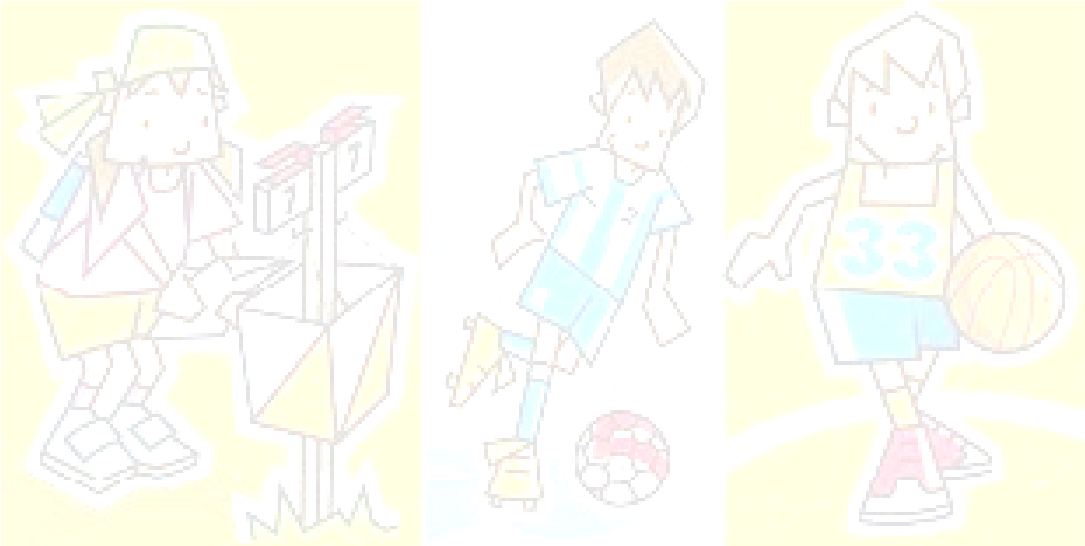 43 alumnos de 1ºen total.Hemos recogido 76 pelotas de tenis en el gimnasio y las hemosguardado en una caja. Todas son verdes, menos 35 que son blancas. ¿Cuántas pelotas verdes hay?	Datos	Operaciones	ResultadoHay ….…………….pelotas verdes.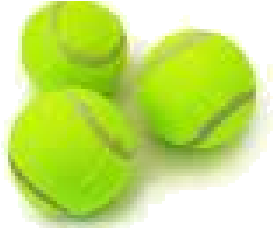 En el gimnasio estaban 25 alumnos, pero 12 han salido al patio para jugar. ¿Cuántos alumnos quedan en el gimnasio?	Datos	Operaciones	ResultadoQuedan….……………. alumnos.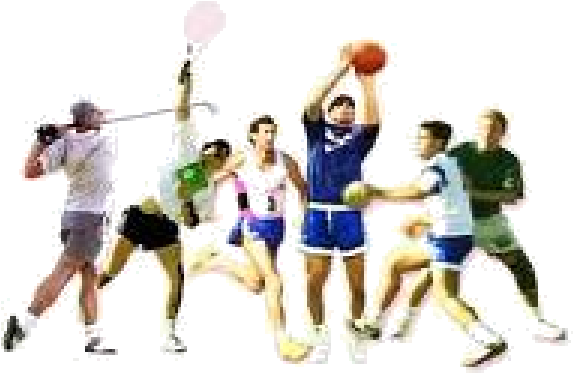 01En la yincana Eva consiguió 48 puntos y Edu 51. ¿Cuántos puntos consiguieron entre los dos?	Datos	Operaciones	ResultadoConsiguieron ….……………. puntos.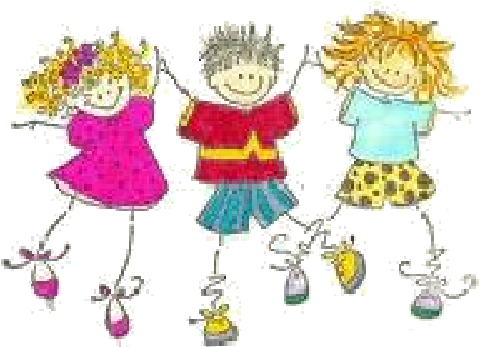 La clase de 2º realiza una excursión a Salamanca, si en el autocar viajan 45 niños y niñas. ¿Cuántos niños hay si viajan 24 niñas?	Datos	Operaciones	ResultadoViajan ……………. niños.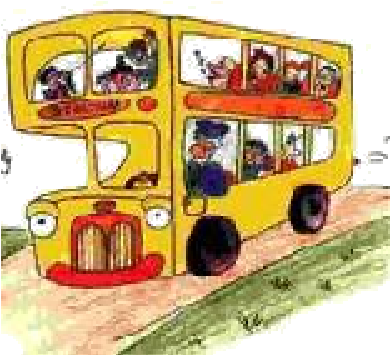 En el rebaño del señor Tomás hay 35 ovejas. Si 15 ovejas son negras. ¿Cuántas ovejas blancas hay?	Datos	Operaciones	ResultadoHay.……………. ovejas blancas.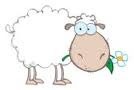 Jugando a la diana, Penélope ha obtenido 24 puntos en la primera partida, 22 en la segunda y 23 en la tercera. ¿Cuántos puntos ha obtenido en total Penélope?	Datos	Operaciones	ResultadoHa obtenido ….……………. puntos.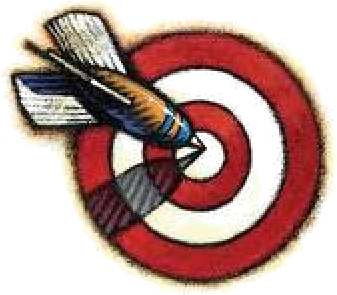 Fernando ha colocado en una caja las piezas de sus tres puzzles. Si los puzzles tenían 22, 41 y 15 piezas, ¿cuántas piezas hay en total en la caja?	Datos	Operaciones	ResultadoHay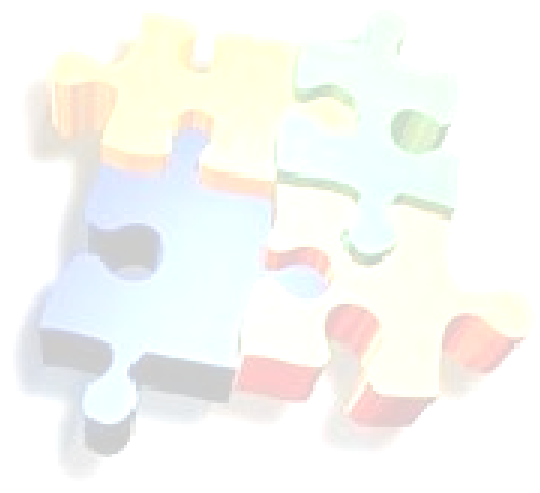 ….…………. piezas en total.María tenía 68 cromos. Si Juan le ha regalado 25 cromos a su prima María. ¿Cuántos cromos tiene ahora María?	Datos	Operaciones	ResultadoMaría tiene ….…………. cromos.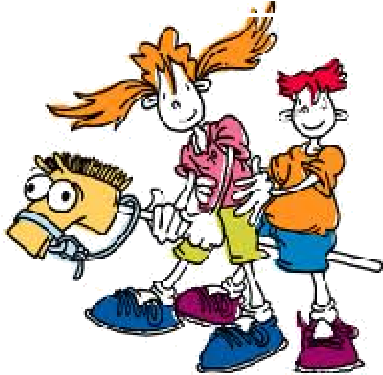 02La clase de 2º ha contado las gafas de los alumnos del colegio. Había 15 gafas azules, 20 rojas y 4 negras. ¿Cuántas gafas hay en total?	Datos	Operaciones	ResultadoHay….……………. gafas.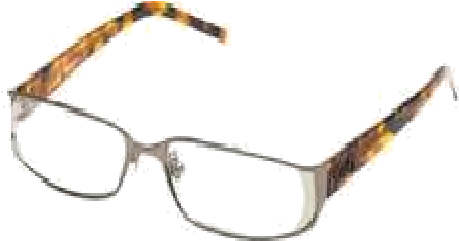 En el parking del supermercado hay 34 coches, si llegan 24 coches más y se van dos. ¿Cuántos coches habrá ahora?	Datos	Operaciones	ResultadoAhora habrá ….……………. coches.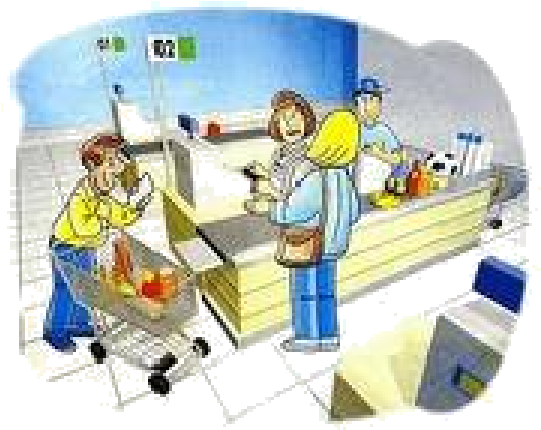 En una fiesta de cumpleaños hay 56 invitados. Si se van 23 invitados. ¿Cuántos invitados quedan?	Datos	Operaciones	ResultadoQuedan ….……………. invitados.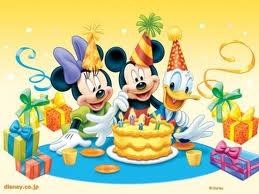 Después de un día de mercado, Antonio ha vendido 46 tomates, 25 cebollas y 16 lechugas. ¿Cuántos vegetales ha vendido?	Datos	Operaciones	ResultadoHa vendido….……………. vegetales.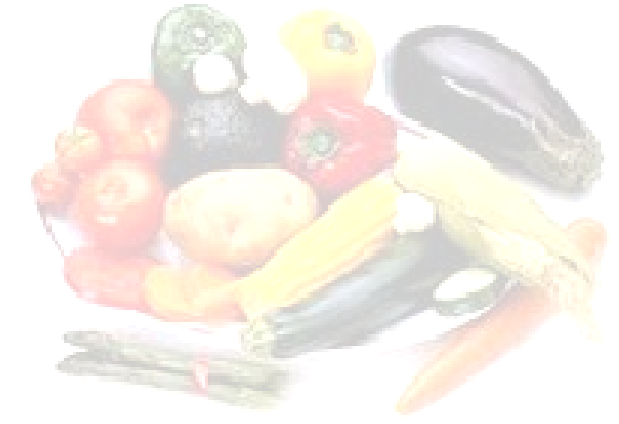 Para hacer una macedonia de frutas mi padre y yo hemos cortado 43 trozos de manzana, 28 trozos de pera y 14 trozos de naranja. ¿Cuántos trozos de fruta hemos cortado en total?	Datos	Operaciones	ResultadoHemos cortado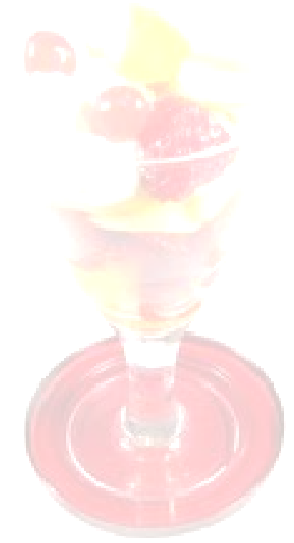 ….……………. trozos.La madre de Tomás tiene 15 naranjas en una bolsa y 14 manzanas en la otra. ¿Cuántas piezas de fruta tiene en total?	Datos	Operaciones	ResultadoHabrá…….….. piezas.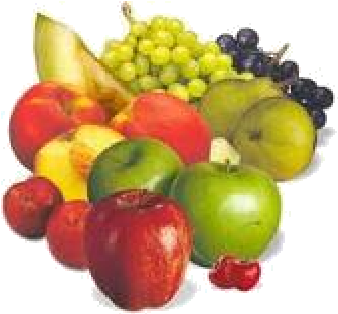 03Pablo tenía 47 vídeos sobre naturaleza pero en la mudanza de casa se perdieron 13. ¿Cuántos vídeos puede ver ahora Pablo?	Datos	Operaciones	ResultadoPablo puede ver ….……………. vídeos.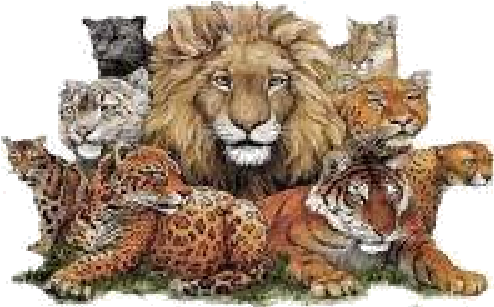 En una pastelería hay 50 rosquillas, 27 pasteles y 1 ensaimada. ¿Cuántos dulces hay en total?	Datos	Operaciones	ResultadoHay en total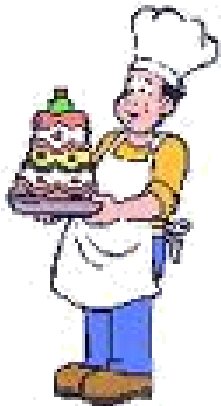 ….……………. dulces.El pastelero del barrio ha hecho 97 tartas. Si ha vendido 72tartas. ¿Cuántas tartas le quedan?	Datos	OperacionesResultadoLe quedan….……………. tartas.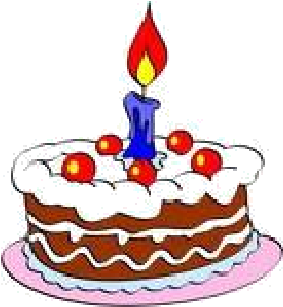 En el supermercado han colocado 73 botes de champú de color naranja, 66 blancos y 58 verdes. ¿Cuántos botes de champú hay en total?	Datos	Operaciones	ResultadoHay en total ….……………. botes.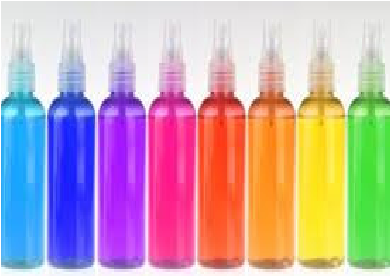 En el armario de la cocina de mi casa tenemos 134 servilletas de papel amarillas, 77 rojas y 56 blancas. ¿Cuántas servilletas tenemos en total?	Datos	Operaciones	ResultadoTenemos en total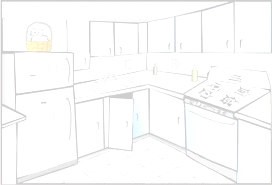 ….…………….servilletas. 3.  En el cuarto de baño había una caja con 92 bastoncillos. Hemos utilizado 21. ¿Cuántos bastoncillos quedan en la caja?	Datos	Operaciones	Resultado04Blanca ha hecho 84 pompas de jabón, Silvia 45 y Roberto una docena de pompas más que Silvia. ¿Cuántas pompas de jabón hicieron entre los tres?	Datos	Operaciones	ResultadoHicieron ….……………. pompas.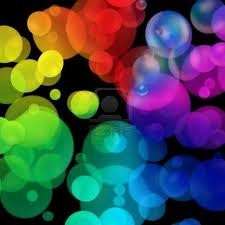 Diana toma 12 uvas de un racimo que tiene 37 uvas. ¿Cuántas uvas quedan en el racimo?	Datos	Operaciones	ResultadoQuedan en el racimo ….……………. uvas.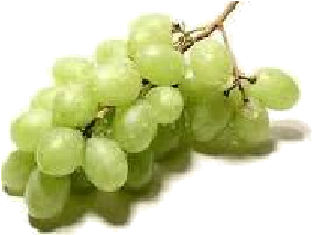 Rafa y Elena están en la estación de tren esperando a su tío Adolfo. Llevan 28 minutos cuando anuncian que el tren se retrasa 36 minutos más. ¿Cuántos minutos habrán esperado cuando llegue el tren?	Datos	Operaciones	Resultado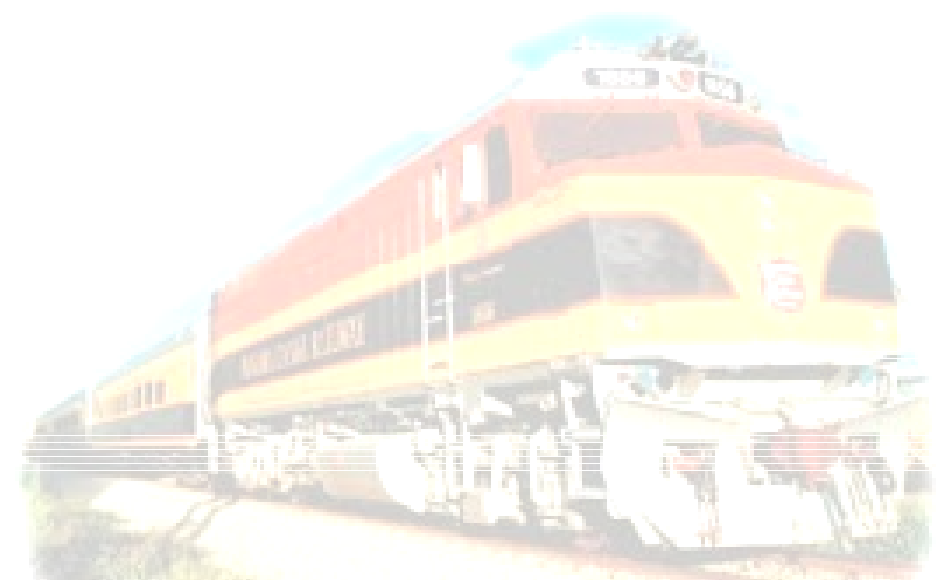 En una caja hay 237 cintas de Navidad. Para decorar el colegio hemos utilizado 136 cintas. ¿Cuántas cintas de Navidad quedan en la caja?	Datos	Operaciones	ResultadoQuedan….……………. cintas.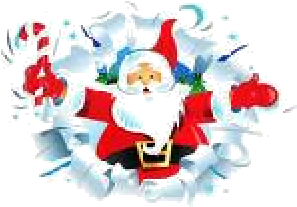 En el belén viviente de mi pueblo vamos a participar 136 niños y 75 adultos. ¿Cuántas personas participaremos en total?	Datos	Operaciones	ResultadoParticiparán ….……………. personas.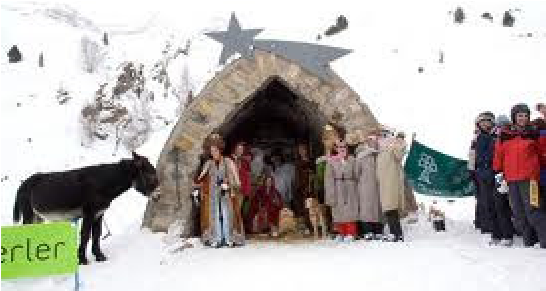 En la campaña de juguetes de Navidad hemos recolectado 297 juguetes. Ya hemos envuelto 121. ¿Cuántos regalos nos quedan por envolver?	Datos	Operaciones	Resultado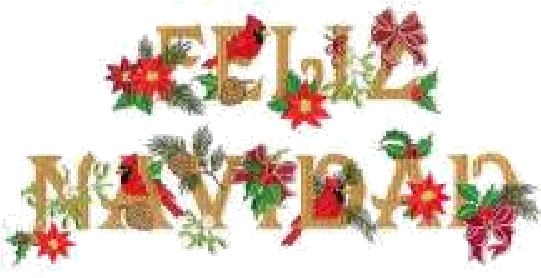 05Para decorar el árbol de Navidad de la plaza del pueblo hemos utilizado 173 luces rojas, 56 luces amarillas y 45 luces azules. ¿Cuántas luces hemos utilizado en total?	Datos	Operaciones	ResultadoUtilizamos….……………. luces.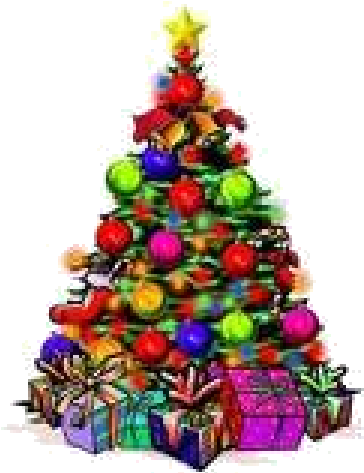 Los bomberos apagaron ayer 3 incendios y hoy han apagado el doble. ¿Cuántos incendios han apagado hoy? ¿Y entre los dos días?	Datos	Operaciones	ResultadoHoy: …………… incendios. Dos días: …………… incendios.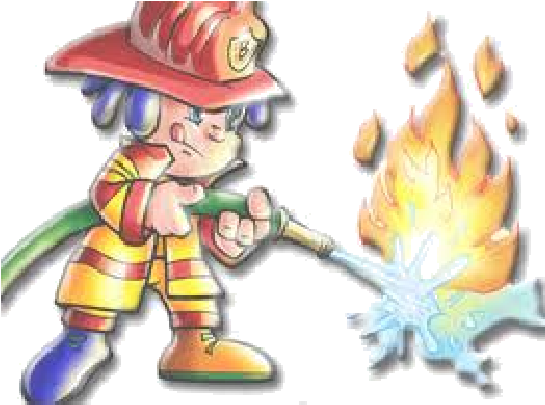 En una estación de trenes había 57 trenes. A las 24 en punto han salido 4. ¿Cuántos trenes quedan en la estación?	Datos	Operaciones	Resultado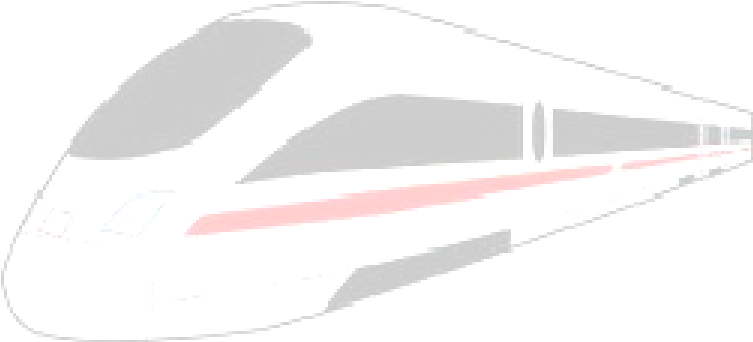 En la tienda de animales se vende un gato y su cesta por 65 euros. Si la cesta cuesta 38 euros, ¿cuántos euros cuesta el gato?	Datos	Operaciones	ResultadoEl gato cuesta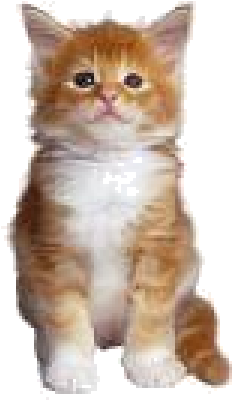 ….……………. euros.La entrada al parque de atracciones de mi ciudad cuesta 13 euros para los adultos y 8 euros para los niños. Si vamos mi padre, mi madre y yo, ¿cuántos euros costarán las 3 entradas?	Datos	Operaciones	ResultadoLas 3 entradas costarán….……………. euros.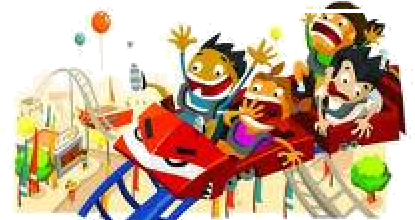 Una silla de montar a caballo cuesta 93 euros. Si rebajan elprecio 26 euros, ¿cuál es el precio final de la silla?	Datos	Operaciones	ResultadoEl precio de la silla es de ….……………. euros.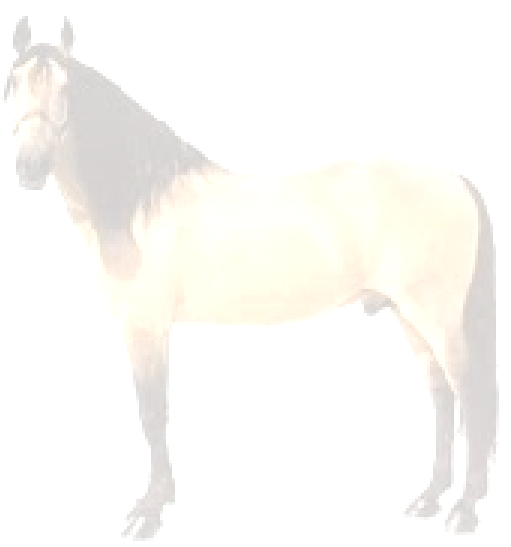 06Paloma tenía 53 euros. Ha pagado 29 euros para ir de excursión al zoo. ¿Cuántos euros le quedan a Paloma?	Datos	Operaciones	ResultadoLe quedan….……………. euros.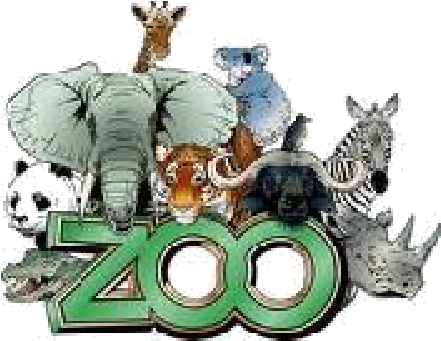 Tenía 93 euros. Gasté 27 en comida para perros y 37 euros en el veterinario. ¿Cuánto dinero me queda?	Datos	Operaciones	ResultadoMe quedan….……………. euros.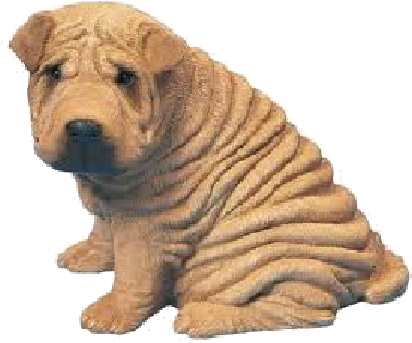 En una piscifactoría hay 427 truchas y carpas. Si 149 son carpas, ¿cuántas truchas hay?	Datos	Operaciones	Resultado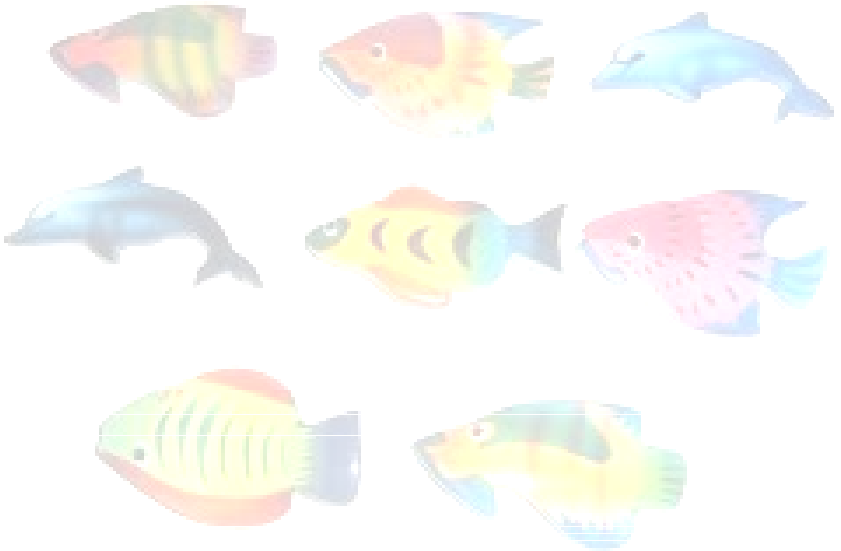 Fátima y Fernando han inflado 6 globos cada uno para la fiesta de Alejandro. ¿Cuántos globos han inflado entre los dos?	Datos	Operaciones	ResultadoHa inflado ….……………. globos.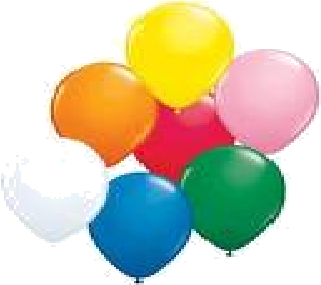 En el armario de mi casa hay 5 pares de guantes. ¿Cuántos guantes hay en total en el armario?	Datos	Operaciones	ResultadoHay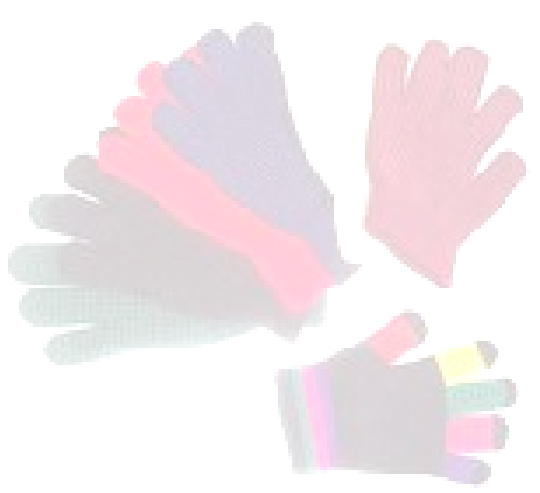 ….……………. guantes.Beatriz ha roto su hucha y ha encontrado 9 monedas de 2 euros. ¿Cuántos euros tiene Beatriz?	Datos	OperacionesResultadoBeatriz tiene ….……………. euros.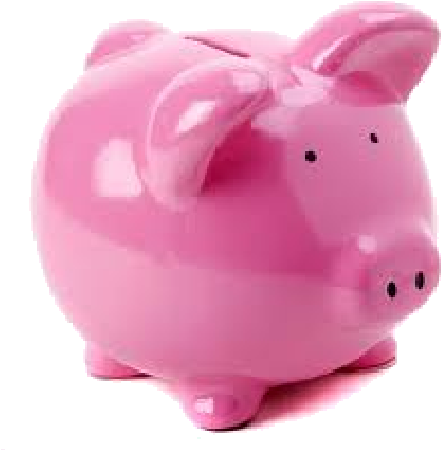 07En el almacén de la tienda de Ramón hay 245 chubasqueros negros, 139 rojos y 54 azules. ¿Cuántos chubasqueros hay en el almacén de la tienda de Ramón?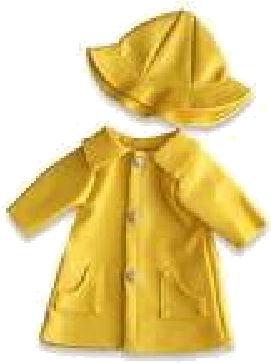 	Datos	OperacionesResultadoHay….……………. chubasqueros.Rafa tenía 428 garrafas de agua para llenar el depósito de agua. Si le ha sobrado 247 garrafas. ¿Cuántas garrafas ha utilizado?	Datos	Operaciones	ResultadoHa utilizado….…………….  garrafas.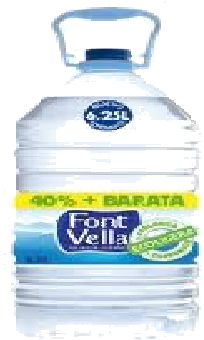 Belén tiene 12 euros. Si su madre le da 7 monedas de 2 euros. ¿Cuántos euros tiene ahora Belén?	Datos	Operaciones	ResultadoBelén tiene ….……………. euros.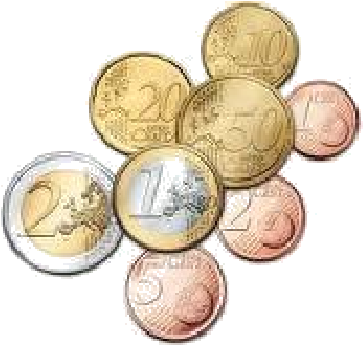 1. El padre de Álvaro tuvo que pagar por el reloj de cuco 9 billetes de 5 euros. ¿Cuántos euros costó el reloj?	Datos	Operaciones	ResultadoEl reloj costó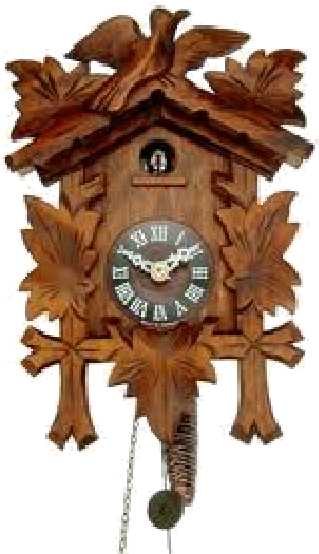 ….……………. euros. 2. Para repoblar la ladera de la montaña hemos plantado 10 semillas cada una. Hemos ido a repoblar 8 personas. ¿Cuántas semillas hemos plantado en total?	Datos	Operaciones	ResultadoHemos plantado….……………. semillas.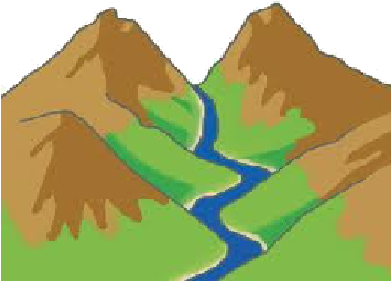 En la excursión a la playa, Pilar encontró 26 conchas, Diego 37 y Marisa 45. ¿Cuántas conchas encontraron en total?	Datos	Operaciones	Resultado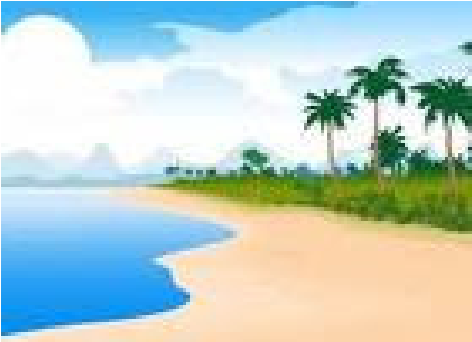 08El tesoro está enterrado a 644 pasos de la roca gris. Ya hemos caminado 276 pasos. ¿Cuántos pasos nos quedan hasta el tesoro?	Datos	Operaciones	ResultadoNos quedan….……………. pasos.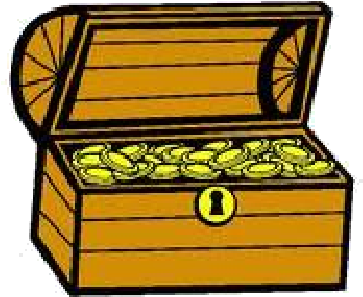 El ambulatorio de mi barrio tiene 6 plantas. Si en cada planta hay 4 consultas, ¿cuántas consultas hay en el ambulatorio?	Datos	Operaciones	ResultadoHay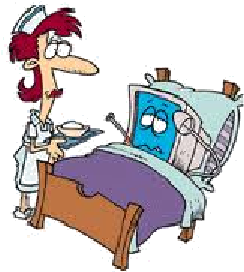 ….…………….consultas.Mi ventana mide 156 cm y la ventana de Julia mide 138 cm. ¿Cuántos centímetros es más alta mi ventana que la de Julia?	Datos	Operaciones	ResultadoMide ….……………. cm más.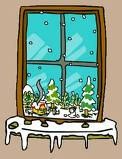 En el colegio de Margarita hay 228 alumnos. En el colegio de Raúl hay 347 alumnos. En mi colegio hay 273 alumnos. ¿Cuántos alumnos hay en total en los tres colegios?	Datos	Operaciones	ResultadoHay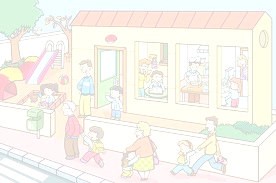 ….……………. alumnos.Mi padre nos ha invitado al circo. Hemos ido mis dos abuelos,mis padres, mi primo, mi prima, mis dos hermanos y yo. Si cada entrada cuesta 4 euros, ¿cuántos euros ha tenido que pagar?	Datos	Operaciones	ResultadoHa pagado….……………. euros.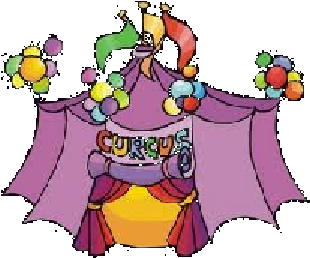 El bebé de Margarita pesa 4 kg. Su hermana Sara pesa exactamente 6 veces más que el bebé. ¿Cuántos kg pesa Sara?	Datos	Operaciones	ResultadoSara pesa….……………. kg.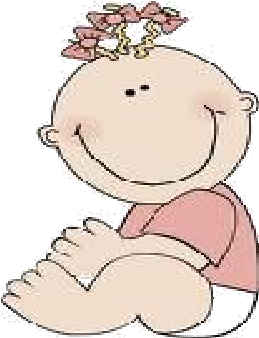 09En mi ciudad hay 245 semáforos y en la de mi amigo Óscar 188 semáforos menos. ¿Cuántos semáforos hay en la ciudad de Óscar?	Datos	Operaciones	ResultadoHay….……………. semáforos.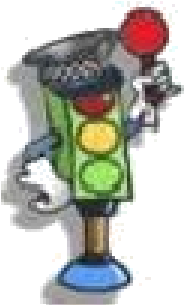 El pasillo de mi casa mide 9 metros. ¿Qué distancia habrécaminado si lo recorro 7 veces?	Datos	Operaciones	ResultadoHabré caminado….……………. metros.Estoy jugando en el balancín con mi hermana. Ella pesa 46 kilos y yo peso 25 kilos. ¿Cuántos kilos pesamos los dos juntos?	Datos	Operaciones	Resultado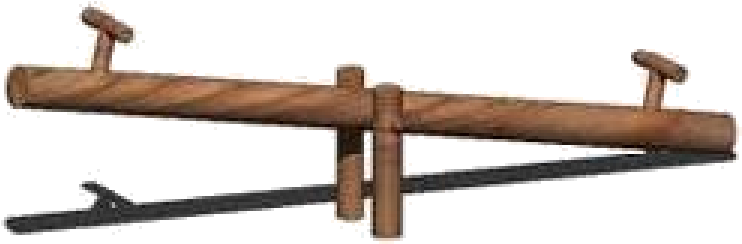 El padre de Jaime ha hecho 10 llamadas de 4 minutos cada una y su madre ha hablado durante 10 minutos con cada una de sus 4 hermanas. ¿Quién ha hablado más tiempo por teléfono?	Datos	Operaciones	ResultadoHabló más por teléfono ……………..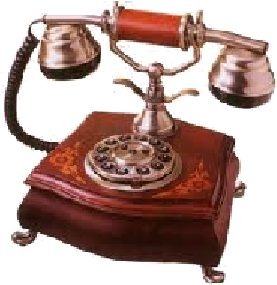 Para llenar 1 jarra de agua hay que echar 3 vasos. Si quiero llenar 5 jarras. ¿Cuántos vasos necesitaré?	Datos	Operaciones	ResultadoNecesitaré .……………. vasos.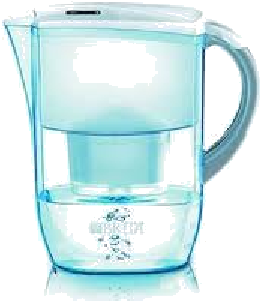 Hay 6 manojos de zanahorias y cada manojo tiene 4 zanahorias. ¿Cuántas zanahorias hay en total?	Datos	Operaciones	ResultadoHay….……………. zanahorias.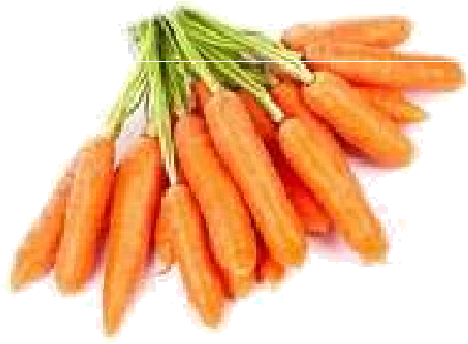 10Alberto disponía de 845 ladrillos para levantar una pared. Ha utilizado 678 ladrillos. ¿Cuántos ladrillos le sobraron?	Datos	Operaciones	ResultadoLe sobraron….……………. ladrillos.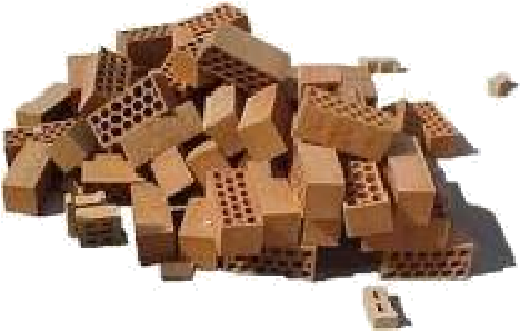 En el depósito del jardín caben 9 litros de agua. ¿Cuántos litros cabrán en un depósito 7 veces más grande?	Datos	Operaciones	ResultadoCaben.……………. litros.Silvia ha pasado 6 semanas en el pueblo de sus abuelos. ¿Cuántos días ha estado Silvia con sus abuelos?	Datos	Operaciones	Resultado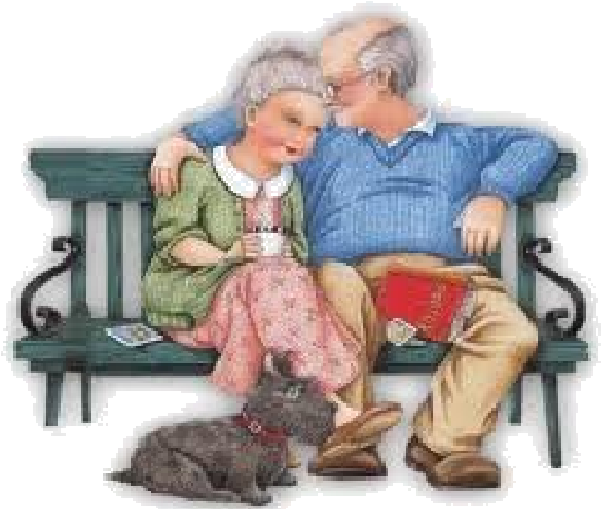 1. A mi padre le gusta leer en su tiempo libre. Ha leído 246 páginas de un libro que tiene 458 páginas. ¿Cuántas páginas le quedan por leer?	Datos	OperacionesResultado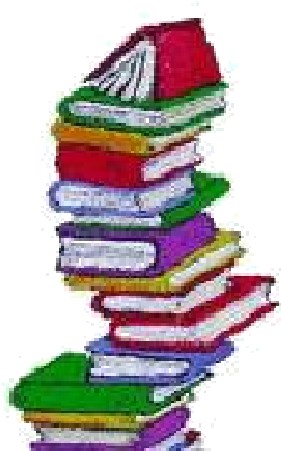 Le quedan….……………. páginas. 2. Mi tía trabaja en una tienda que lleva abierta 44 años. Al lado hay otra tienda que lleva abierta el doble de años. ¿Cuántos años lleva abierta la tienda de al lado?	Datos	Operaciones	ResultadoLleva abierta….……………. años. 3.  Paseando por el campo comprobé que desde el camino hasta una fuente había 211 pasos. ¿Cuántos pasos di en total si recorrí el camino 4 veces?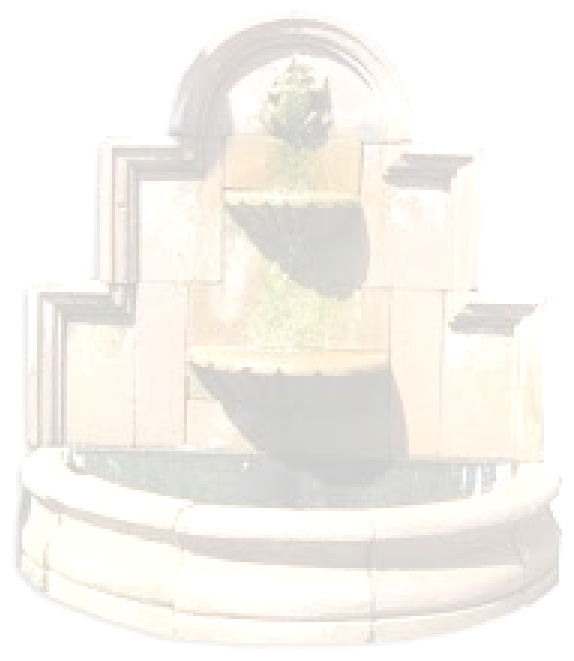 	Datos	OperacionesResultado11En el pueblo de Marta hay un bosque con 365 castaños y en el pueblo de Germán hay un bosque con 294 robles. ¿Cuántos árboles más hay en el pueblo de Marta que en el de Germán?	Datos	Operaciones	ResultadoHay ……………… árboles más.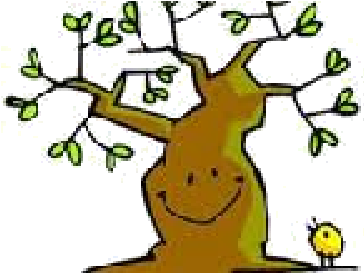 José, el jardinero, ha plantado 586 arbustos de los 831 que tiene que plantar en el nuevo parque. ¿Cuántos le faltan por plantar?	Datos	Operaciones	ResultadoLe faltan ….……………. arbustos.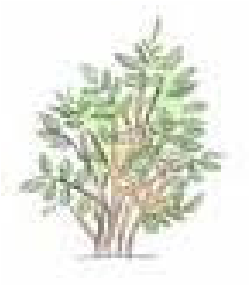 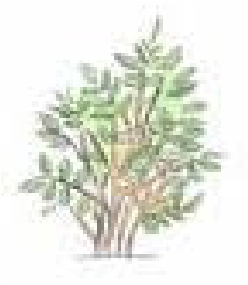 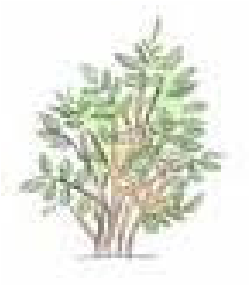 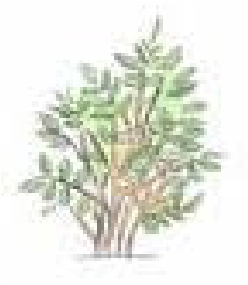 Este mes, la abuela de Eva ha podado los árboles de su jardín. Si de cada árbol ha cortado 4 ramas y tiene 7 árboles. ¿Cuántas ramas ha cortado?	Datos	Operaciones	Resultado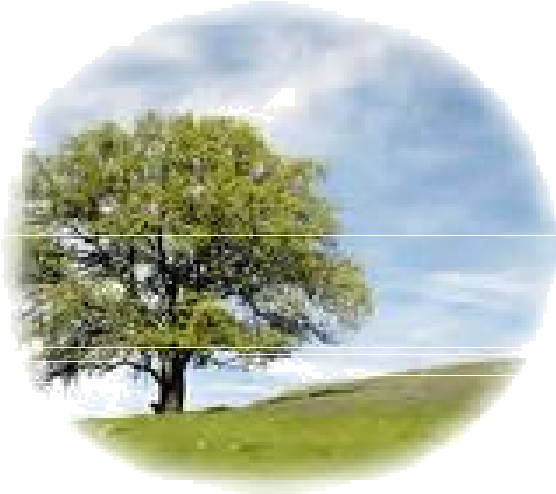 La piscina a la que he ido a nadar tiene 42 metros de largo. He nadado 3 largos. ¿Cuántos metros he nadado en total?	Datos	Operaciones	ResultadoHa nadado.……………. metros.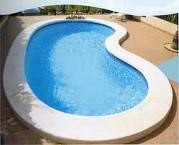 En la tienda de deportes tenían 18 bañadores. Al llegar el verano han vendido la mitad. ¿Cuántos bañadores han vendido?	Datos	Operaciones	ResultadoHan vendido ….…………. bañadores.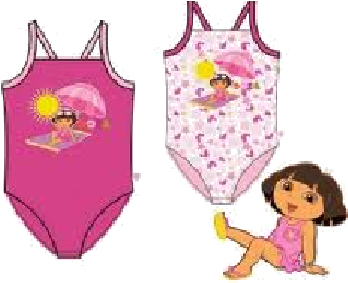 A mi padre le han dado 14 días de vacaciones en su trabajo. A mi madre le han dado el doble de días de vacaciones. ¿Cuántos días de vacaciones tiene mi madre?	Datos	Operaciones	ResultadoMi madre tiene ….…………. días de vacaciones.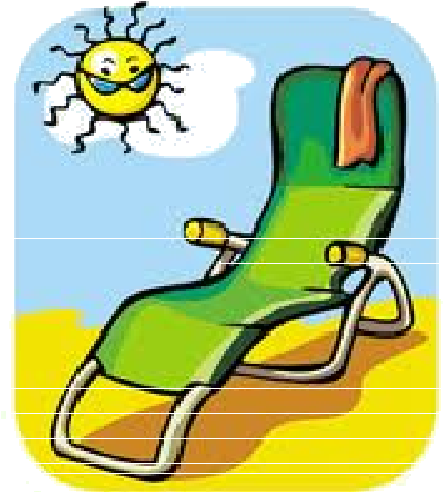 12Claudia ha traído de la playa 12 conchas para repartirlas en partes iguales entre sus 3 amigos. ¿Cuántas conchas ha dado a cada amigo? Ayúdate con un dibujo.	Datos	Operaciones	ResultadoHa dado.……………. conchas.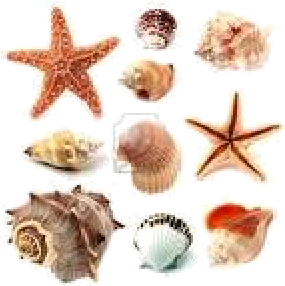 Cada billete para viajar a la isla en barco cuesta 14 euros. El domingo, el billete cuesta la mitad. ¿Cuántos euros nos cuesta cada billete si viajamos el domingo?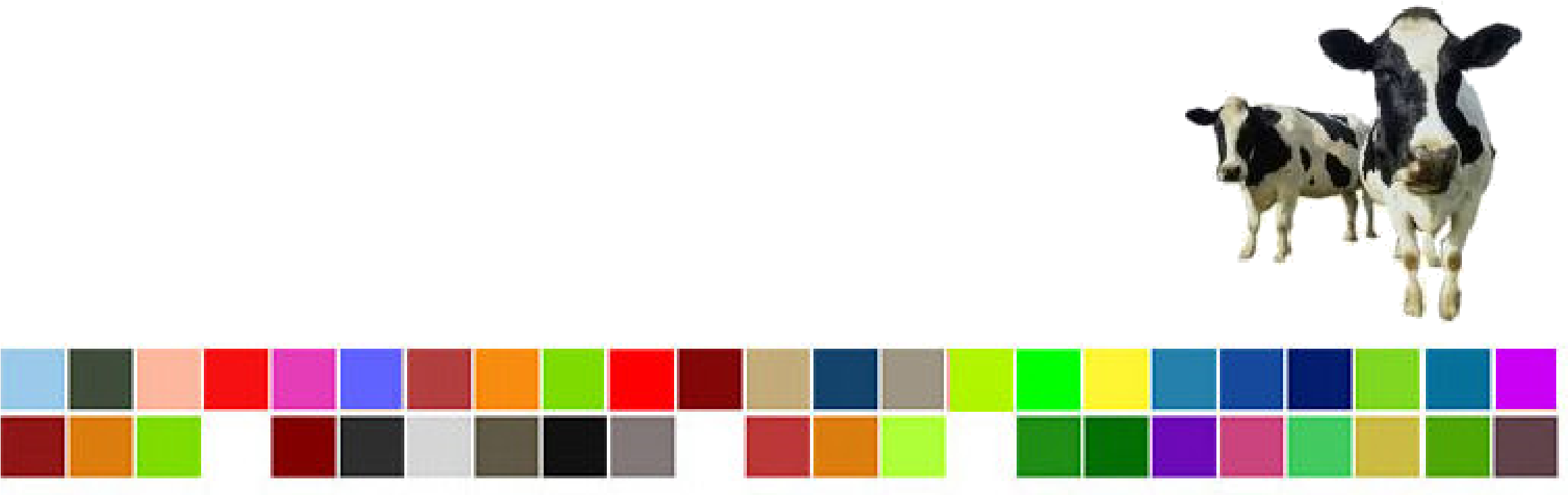 	Datos	Operaciones	ResultadoNos cuesta ….……………. euros.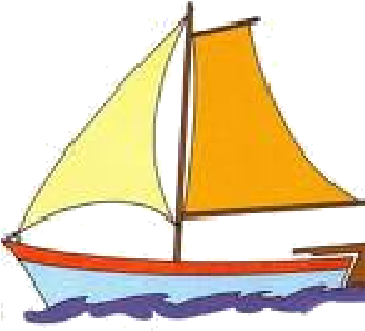 Las vacas de Teresa le dan 41 litros de leche al día. ¿Cuántos litros de leche tendrá en una semana?	Datos	Operaciones	Resultado